BAL BHARATI PUBLIC SCHOOLSECTOR-14, ROHINI, DELHI CLASS-1 _ ENGLISH _ PRONOUNSName the picture and write correct pronoun for it.	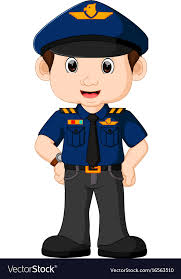 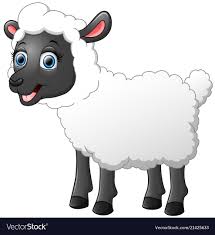 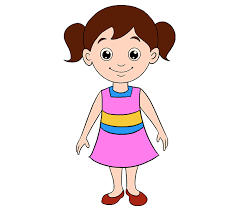 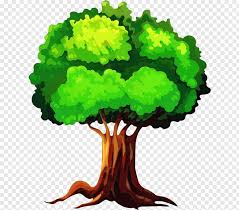 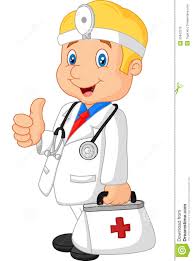 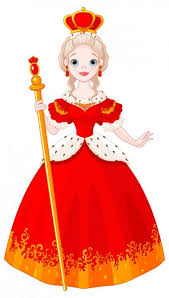 